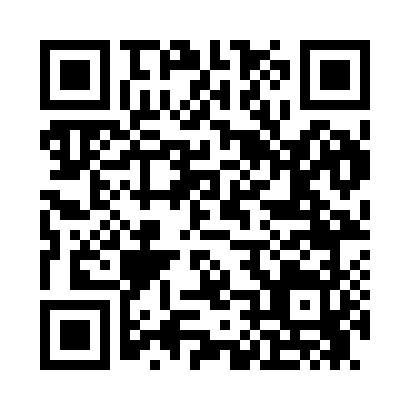 Prayer times for Sixmile, Alabama, USAMon 1 Jul 2024 - Wed 31 Jul 2024High Latitude Method: Angle Based RulePrayer Calculation Method: Islamic Society of North AmericaAsar Calculation Method: ShafiPrayer times provided by https://www.salahtimes.comDateDayFajrSunriseDhuhrAsrMaghribIsha1Mon4:215:4312:524:358:019:232Tue4:225:4412:524:358:019:233Wed4:225:4412:524:358:019:224Thu4:235:4512:534:368:009:225Fri4:235:4512:534:368:009:226Sat4:245:4612:534:368:009:227Sun4:255:4612:534:368:009:218Mon4:255:4712:534:368:009:219Tue4:265:4712:534:367:599:2010Wed4:275:4812:544:367:599:2011Thu4:275:4812:544:377:599:2012Fri4:285:4912:544:377:589:1913Sat4:295:4912:544:377:589:1814Sun4:305:5012:544:377:589:1815Mon4:315:5112:544:377:579:1716Tue4:315:5112:544:377:579:1717Wed4:325:5212:544:377:569:1618Thu4:335:5312:544:377:569:1519Fri4:345:5312:544:377:559:1520Sat4:355:5412:544:377:559:1421Sun4:365:5412:554:377:549:1322Mon4:365:5512:554:377:549:1223Tue4:375:5612:554:377:539:1124Wed4:385:5612:554:377:529:1025Thu4:395:5712:554:377:529:1026Fri4:405:5812:554:377:519:0927Sat4:415:5812:554:377:509:0828Sun4:425:5912:554:377:509:0729Mon4:436:0012:544:377:499:0630Tue4:446:0112:544:377:489:0531Wed4:456:0112:544:377:479:04